History Year plan KS4 Year 11 GCSE 2018/19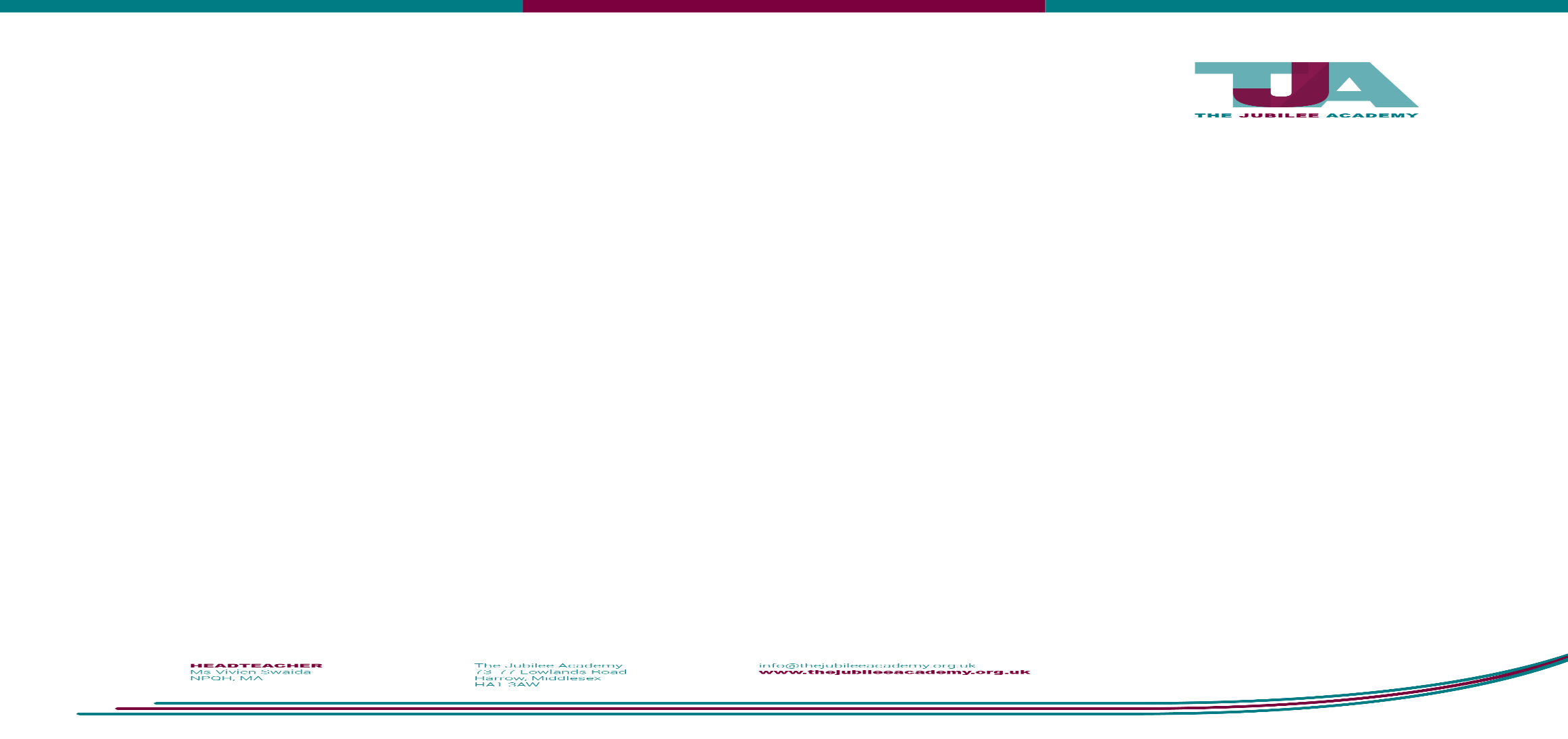 Autumn 1Autumn 2Spring 1Spring 2Summer 1Summer 2WeekDateTopicHomework	Unit 1: Early Elizabethan England, 1558-88		Unit 1: Early Elizabethan England, 1558-88		Unit 1: Early Elizabethan England, 1558-88		Unit 1: Early Elizabethan England, 1558-88	Topic 1: Queen, government and religion, 1558-69Week 103/09/18Introduction to History, the course and expectationsWho were the Tudors?What problems did Elizabeth face?How did the problems of gender and marriage affect Elizabeth?How serious was the French threat?Letter to Elizabeth explaining what her two biggest problems are.Week 210/09/18What was Elizabethan society and government like?How did Elizabeth control her government?What were the religious divisions?What kind of Church did Elizabeth choose?How successful was Elizabeth’s religious settlement question. Week 317/09/18What problem did Mary, Queen of Scots pose?Assessment Opportunity: Queen, Government and Religion?Tabloid / magazine piece on Mary, Queen of Scots.Week 317/09/18Topic 2: Challenges to Elizabeth at home and abroad, 1569-88Tabloid / magazine piece on Mary, Queen of Scots.Week 317/09/18How serious was the Northern Rebellion?How significant were the other catholic plots?Tabloid / magazine piece on Mary, Queen of Scots.Week 424/09/18Why was Mary, Queen of Scots executed? Why was Spain to Powerful?Why were Spain and England Political rivals?How did the Netherlands get in the way?Research the 4 plots against Elizabeth.Week 501/10/18How successful was Elizabeth’s war with Spain before the Armada?What was the Spanish Armada? Newspaper report – what happened?Week 501/10/18Topic 3: Elizabethan Society in the Age of Exploration, 1558-88Newspaper report – what happened?Week 501/10/18Was Elizabeth’s reign a ‘Golden Age’?What was the Elizabethan theatre like?Newspaper report – what happened?Week 608/10/18What was Education like in the Elizabethan period?What was poverty like?How did the treatment of the poor change?Why did people explore overseas?Describe two features of Drake’s circumnavigation of the world.Explain why the Queen in particular would have been delighted with Drake’s return home.Week 715/10/18How significant was Drakes circumnavigation of the globe?Why did Raleigh’s Virginia settlement fail?Assessment Opportunity: End of Unit test.Revise for Test.Week 822/10/18HALF TERM	Unit 2: Superpower relations and the Cold War, 1941-91		Unit 2: Superpower relations and the Cold War, 1941-91		Unit 2: Superpower relations and the Cold War, 1941-91		Unit 2: Superpower relations and the Cold War, 1941-91	Topic 1: The Origins of the Cold War, 1941-58Week 929/10/18Intro to the Cold WarWhat was the Grand Alliance and the Tehran Conference?What were the attitudes of leaders in 1945?What was agreed at Yalta and Potsdam?Why did Stalin take control of Eastern Europe?Yalta Conference question.Week 1005/11/18How did Stalin take control of Eastern Europe?How did the USA react to the Soviet take-over of Eastern Europe?What was the Soviet reaction to containment?What were the causes of the Berlin blockade? Prepare presentation on how the Soviets took control of a specific country.Week 1112/11/18How was the Berlin Blockade resolved?What was the Nuclear Arms Race?Why was the Warsaw Pact created in 1955?The Hungarian uprising - Why did they rebel in 1956?Berlin crisis exam question.Week 1219/11/18How did Khrushchev respond? What was the international reaction to the Hungarian invasion?10 facts about the Berlin Wall.Week 1219/11/18Topic 2: Cold War Crises, 1958-197010 facts about the Berlin Wall.Week 1219/11/18Why was there increased tension over Berlin, 1958-61?Why was the Berlin Wall constructed in 1961?10 facts about the Berlin Wall.Week 1326/11/18What was the impact of the Berlin Wall?How did the Berlin Crisis end?How did the USA react to the Cuban revolution?How significant was the Bay of Pigs?Fidel Castro Profile.Week 1403/12/18How did the Cuban missile crisis play out?Who won the Cuban missile crisis?Czechoslovakia: Why did opposition to the Soviet Union grow? Czechoslovakia: What happened when the Soviet Union tanks arrived? How did the World react to the invasion of Czechoslovakia?President Kennedy sheet.Fact file on Alexander Dubcek.Week 1510/12/18Topic 3: The End of the Cold War, 1970-91Apollo-Soyuz Space mission worksheet.Week 1510/12/18What were the reasons for détente?What were the agreements that reinforced détente?Why did détente end in 1979?Why did the Soviets invade Afghanistan?Apollo-Soyuz Space mission worksheet.Week 1617/12/18What was the Second Cold War?How did Soviet Control collapse in Eastern Europe?What was the significance of the fall of the Berlin Wall?Assessment Opportunity: End of Unit test.Produce a brochure / poster about Strategic Defense Initiative (Star Wars from Ronald Regan)Unit 3: Medicine in Britain, c1250-presnet and The British sector of the Western Front, 1914-18: injuries, treatment and the trenches.Unit 3: Medicine in Britain, c1250-presnet and The British sector of the Western Front, 1914-18: injuries, treatment and the trenches.Unit 3: Medicine in Britain, c1250-presnet and The British sector of the Western Front, 1914-18: injuries, treatment and the trenches.Unit 3: Medicine in Britain, c1250-presnet and The British sector of the Western Front, 1914-18: injuries, treatment and the trenches.Week 1707/01/19What is medicine through time?Medicine research sheet.Week 1707/01/19Topic 1: C1250-c1500: Medicine in medieval EnglandMedicine research sheet.Week 1707/01/19What was the Theory of the Four Humours?Why was Hippocrates and Galen important?What have the Romans ever done for us?How was illness prevented and treated?Medicine research sheet.Week 1814/01/19Did Public Health improve in the Middle Ages?What did doctors learn in medical school?Who did ordinary people turn to for treatment?Did hospitals help the sick in the Middle Ages?Did the church help or hinder medicine?Medieval Medical school task.Week 1921/01/19How significant was the Black Death?Assessment Opportunity: End of Unit test.Diary entry Week 1921/01/19C1500-c1700: The Medical Renaissance in EnglandDiary entry Week 1921/01/19What was the renaissance?Was Vesalius a renaissance man? Diary entry Week 2028/01/19Was Harvey’s discovery ground breaking?How did people react to the Great Plague?How would you treat Charles II?What was the Scientific revolution and Royal Society?Who was Thomas Sydenham?Revise for testWeek 2104/02/19Assessment Opportunity: End of Unit test.Industrial Revolution / Pasteur worksheet.Week 2104/02/19C1700-c1900: Medicine in eighteenth- and nineteenth-century BritainIndustrial Revolution / Pasteur worksheet.Week 2104/02/19What did Edward Jenner achieve?How did people react to vaccination?What was the effect of the Industrial Revolution?
Who was Louis Pasteur?Industrial Revolution / Pasteur worksheet.Week 2211/02/19How did Robert Koch complete Pasteur’s work?How did Pasteur discover vaccinations for diseases?Why was surgery so dangerous in the early 1800s?How did anaesthetics develop?Why was Joseph Lister important?Newspaper report of Lister’s work18-02-18HALF TERMWeek 2325/02/19How did Florence Nightingale change nursing?Why was public health so bad in the 19th century?Why did the government begin to act?Why was public health finally improved?Revise for TestWeek 2404/03/19Why did life expectancy increase?Assessment Opportunity: End of Unit test.Flow chart – second magic bullet.Week 2404/03/19c.1900-present: Medicine in modern BritainFlow chart – second magic bullet.Week 2404/03/19What were magic bullets?How was penicillin developed?How did access to medical care improve?Flow chart – second magic bullet.Week 2511/03/19What was the impact of the NHS?How did surgery and treatment progress?What were the causes of illness in the 20th century?Why was the discovery of the structure of DNA so important?How did methods of prevention change and continue?Lung cancer case study.Week 2618/03/19The Historic Environment: The British Sector of the Western Front, 1914-18: injuries, treatment and the trenchesWorld War One Booklet.Week 2618/03/19What was the Western Front?What was the British sector of the Western Front?What was the trench system and how did the terrain impact on the help for the wounded?What were the injuries and treatments in the trenches?World War One Booklet.Week 2725/03/19How were the wounded evacuated?What was the significance of the Western Front?Assessment Opportunity: End of Unit test.Revise Units studied so far.Unit 4: Weimar and Nazi Germany, 1918-39Unit 4: Weimar and Nazi Germany, 1918-39Unit 4: Weimar and Nazi Germany, 1918-39Unit 4: Weimar and Nazi Germany, 1918-39Week 2801/04/19The Weimar Republic, 1918-29Elizabeth Revision guide pp. 1-5Week 2801/04/19How did WWI affect Germany?What were the weaknesses of the Weimar Republic?How did Germany react to the Treaty of Versailles?What were the political problems of the Weimar Republic?Elizabeth Revision guide pp. 1-508/04/19EASTER15/04/19EASTERWeek 2922/04/19What were the Economic problems?How did Stresemann have an effect?What was the Golden Age?Assessment Opportunity: End of Unit test.Elizabeth Revision guide pp. 6-10Week 2922/04/19Hitler’ rise to power, 1919-33Elizabeth Revision guide pp. 6-10Week 2922/04/19Who was Hitler?What were the beliefs of the Nazis?Elizabeth Revision guide pp. 6-10Week 3029/04/19How important was the Munich Putch?How did the Nazi’s recover?How did the Great Depression affect Germany?What were the reasons for the growth of support for the Nazis?Elizabeth Revision guide pp. 11-15How did Hitler become chancellor?Assessment Opportunity: End of Unit test.Week 3106/05/19Nazi control and dictatorship, 1933-39Elizabeth Revision guide pp. 16-20Week 3106/05/19How did Hitler create his dictatorship? What was the Night of the Long Knives?How did Nazis create a police state?Elizabeth Revision guide pp. 16-20How did the Nazis deal with religion?What was the issues of conformity and resistance?Assessment Opportunity: End of Unit test.Week 3213/05/19Life in Nazi Germany, 1933-39Elizabeth Revision guide pp. 21-25Week 3213/05/19How did Hitler increase Employment?What was the standard of living?Elizabeth Revision guide pp. 21-25Week 3320/05/19How did women’s lives change under the Nazis?How did the Nazi’s treat minorities?Assessment Opportunity: End of Unit test.Elizabeth Revision guide pp. 26-3327/05/19HALF TERMWeek 3403/06/19Week 3510/06/19Week 3617/06/19Week 3724/06/19Week 3801/07/19Week 3908/07/19Week 4015/07/19